Образовательная деятельностьЗанятие по формированию элементарныхматематических представлений(старшая группа)Задачи: Закрепление пройденного материала.1.Развивать навыки различения фигур  прямоугольник, квадрат.2.Развивать логическое мышление, творческое воображение3.Закрепление дней неделиЛабиринт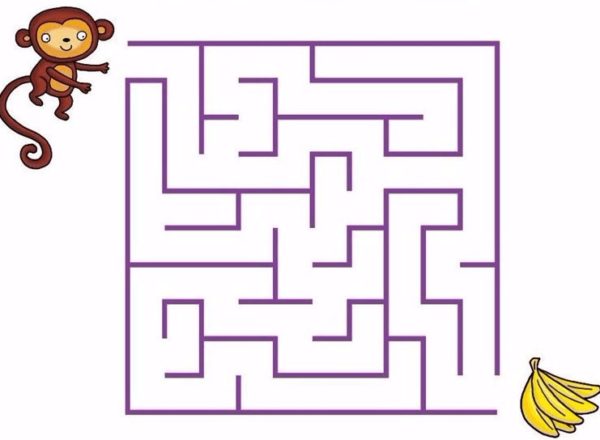   2.Вставь в картинку соответствующую цифру        Соедини цифру и соответствующую картинку                            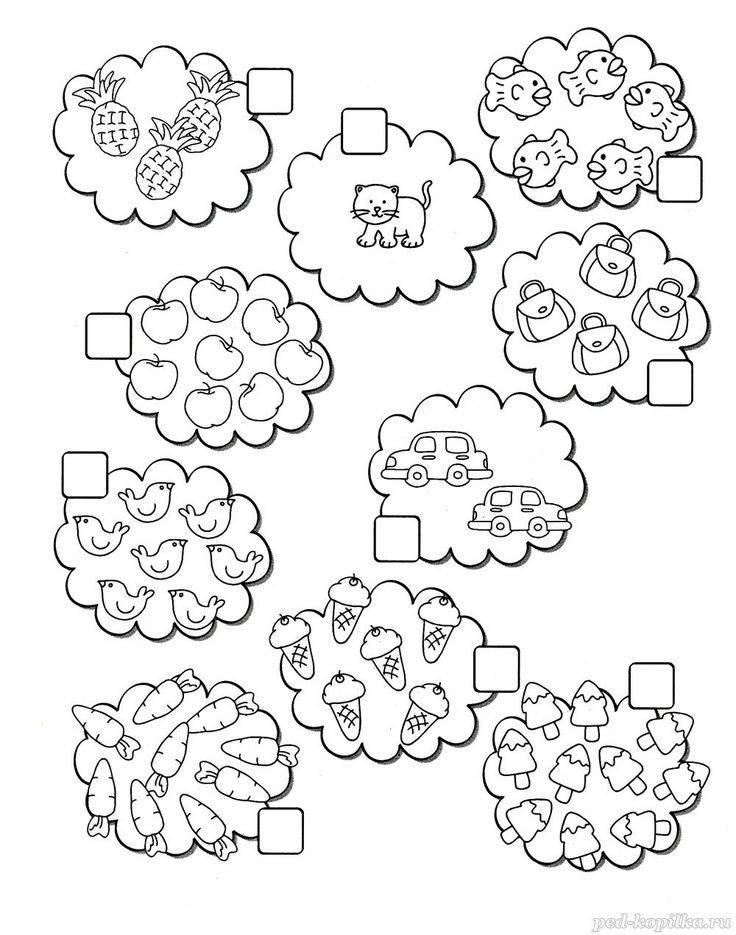 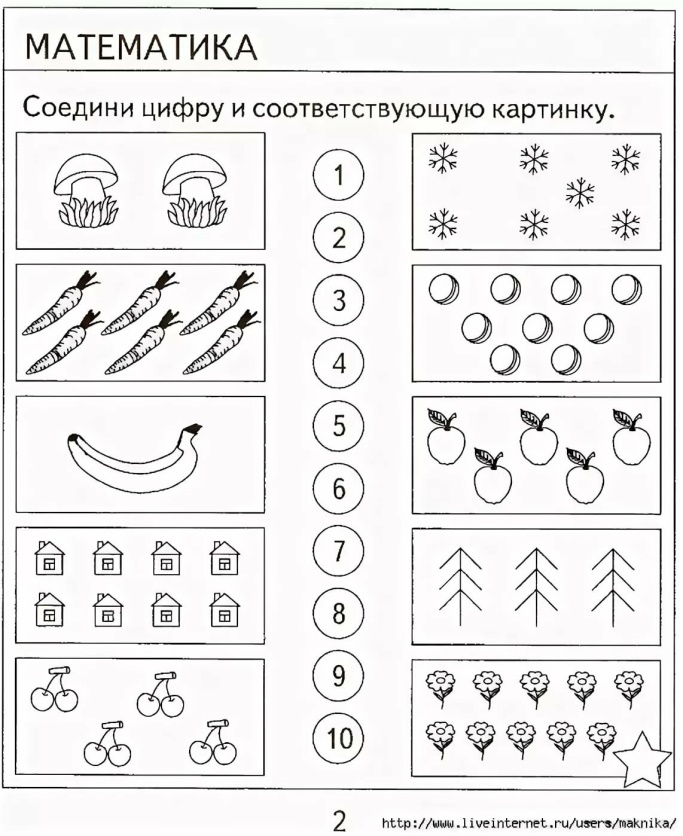 3.Игровое упражнение «Сравни фигуры»Как называются эти фигуры?                  (квадрат, прямоугольник)Чем отличаются?                                   (у квадрата все стороны равны, а у прямоуг. нет)Что общего у этих фигур?                    (четыре стороны и четыре угла)Как можно назвать одним словом?     (четырехугольники)    Задание: Найти четырехугольник среди фигур.4. Паровозик  недели.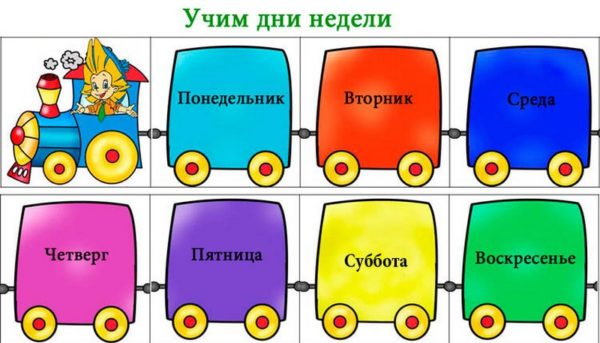 